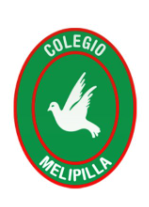 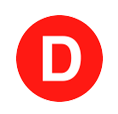 Nombre: Cristina Soto MessinaCargo: Consejera Regional Provincia de MelipillaOtorgo mi Apoyo y Patrocinio a la iniciativa juvenil “Aplicar educación financiera y económica como asignatura obligatoria en enseñanza media”, presentada por los estudiantes del colegio Melipilla, de Melipilla en el marco de la versión XII del Torneo Delibera organizado por la Biblioteca del Congreso Nacional.Firma: 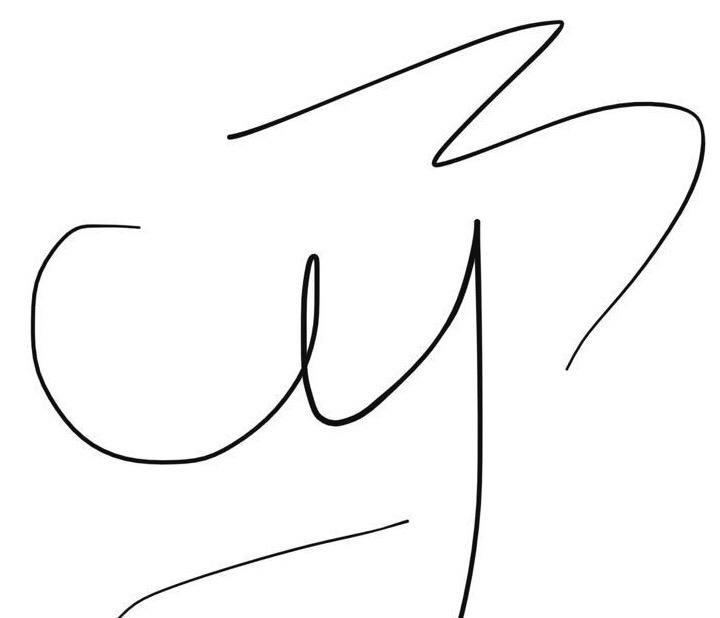 Fecha 21/07/2023